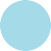 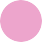 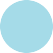 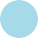 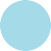 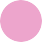 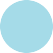 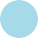 Lente bloemenplantdagWe hebben een flinke basis aan plantjes. Neem jij ook iets mee? Koffie, plantjes, limonade, werklust en of: vrolijkheid !31 JUNI OM 17 : 00 UUR IN DE BINNENTUINGROETEN VAN DE BEWONERSCOMMISSIE